		Poznań, dnia 16.11.2022 r.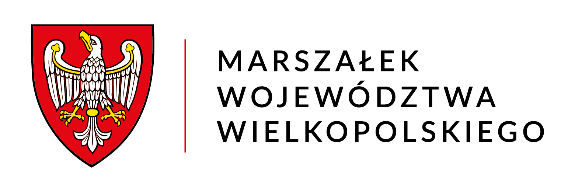 		za dowodem doręczenia DO-I.152.14.2022DSK-I-OG.KW-01631/22		       Działając na podstawie art. 13 ust. 1 ustawy z dnia z dnia 11 lipca 2014 r. o petycjach (tekst jednolity: Dz. U. z 2018 r., poz. 870), zawiadamiam o sposobie rozpatrzenia petycji z dnia 
5 lipca 2022 r. (wpływ do urzędu 16.08.2022 r.), w przedmiocie regulacji przepisów antysmogowych obowiązujących w województwie wielkopolskim, skierowanej do Marszałka Województwa Wielkopolskiego.Nawiązując do przedmiotowej petycji informuję, co następuje.Uchwały antysmogowe uchwalane są w celu zapewnienia poprawy jakości powietrza w regionie.W myśl art. 96 ust. 1 ustawy z dnia 27 kwietnia 2001 r. Prawo ochrony środowiska (tekst jednolity: Dz. U. z 2021 r., poz. 1973 ze zm.), w celu zapobieżenia negatywnemu oddziaływaniu na zdrowie ludzi lub na środowisko, uchwalane są uchwały antysmogowe, które dotyczą wprowadzenia ograniczenia lub zakazu w zakresie eksploatacji instalacji, w których następuje spalanie paliw. Jednocześnie zgodnie z definicją zawartą w art. 3 ust. 6 powyższej ustawy, samochody oraz miejsca postojowe, wskazane w ww. petycji, nie są instalacjami, a co za tym idzie, zapisy uchwał antysmogowych ich nie dotyczą i nie mogą być nimi objęte. Regulacje prawne dotyczące tzw. uchwał antysmogowych nie obejmują zakresu wskazanego w powyższej petycji. Z poważaniem Otrzymują:Adresat (wraz z informacją dotyczącą przetwarzania danych osobowych)Departament Organizacyjny i Kadr (orygniał ad acta)Aa (kopia ad acta)